Application Form for Associate membership of the Francis Crick Institute’s Interest Groups 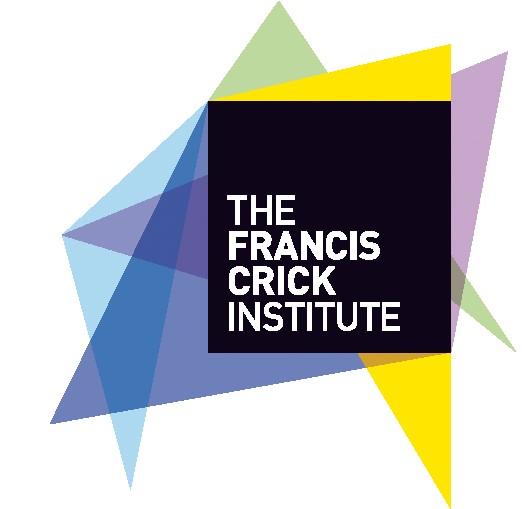 Name (of proposed associate IG member):       Department, Institute:  Current Position:       Request to join which Crick Interest Group (select one from dropdown):  Statement from proposed member on current research interest and benefit of affiliation with the Crick Interest Groups (200 words approx.):  3 exemplar publications: 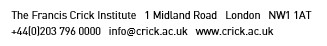 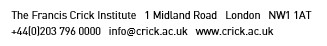 1.     2.      3.      Name of Crick supporting Group Leader:Please return this form to Crick by emailing to this address: uni-partnership@crick.ac.uk - the deadline for submission of this nomination form is the 30th April 2020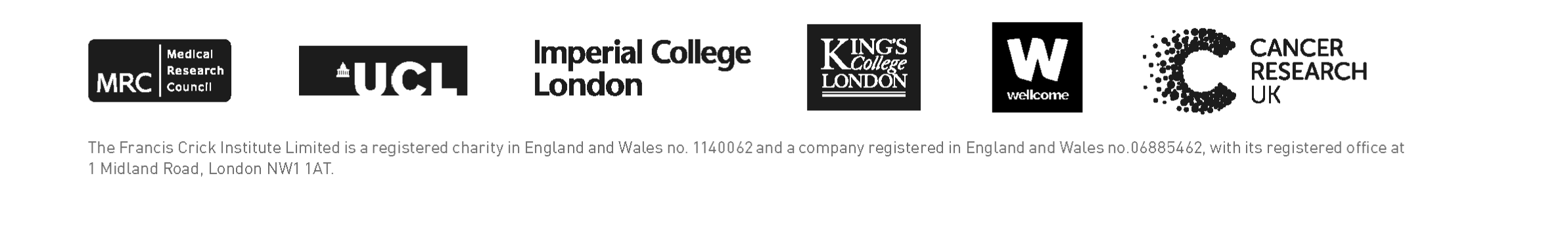 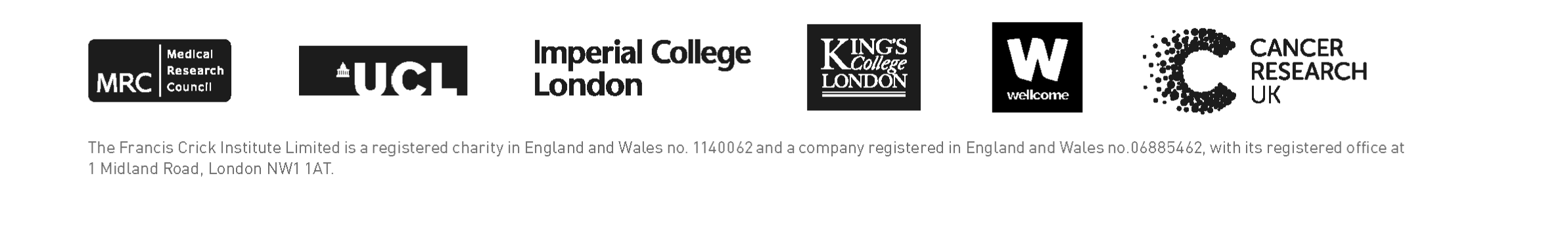 